от 24. 06. 2015г.                                        № 256р.п. ГариОб утверждении Положения                    об оплате труда работников структурного подразделения централизованная бухгалтерия Управления образования Гаринского городского округа В соответствии со статьей 144 Трудового кодекса Российской Федерации, Бюджетного кодекса Российской Федерации, постановлением Правительства Свердловской области от 25.06.2010 г. № 973-ПП «О введении новой системы оплаты труда работников государственных учреждений Свердловской области, подведомственных Министерству общего и профессионального образования Свердловской области» (с изменениями внесенными постановлениями Правительства Свердловской области от 28.12.2011 № 1826-ПП, от 07.11.2012 № 1264-ПП, от 20.03.2013 № 330-ПП, от 16.12.2013 № 1512-ПП, от 23.04.2014 № 320-ПП, от 03.09.2014 № 761-ПП), в целях совершенствования условий оплаты труда работников структурного подразделения централизованная бухгалтерия Управления образования Гаринского городского округа, руководствуясь ст. 28 Устава Гаринского городского округа,ПОСТАНОВЛЯЮ:1. Утвердить прилагаемое Положение об оплате труда работников структурного подразделения централизованная бухгалтерия Управления образования Гаринского городского округа.2. Постановление главы Гаринского городского округа от 15.01.2014 № 10 «Об утверждении Положения об оплате труда работников структурного подразделения централизованная бухгалтерия Управления образования Гаринского городского округа», признать утратившим силу.3.Опубликовать настоящее постановление на официальном сайте Гаринского городского округа в сети Интернет. 4. Контроль за выполнением настоящего постановления возложить                                 на начальника Управления образования Гаринского городского округа.Глава Гаринского городского округа                                                          А. Г. ЛыжинУтверждено: постановлением Главы Гаринского городского округа От 24.06.2015 .№  256ПОЛОЖЕНИЕ  ОБ ОПЛАТЕ ТРУДА РАБОТНИКОВ СТРУКТУРНОГО ПОДРАЗДЕЛЕНИЯ ЦЕНТРАЛИЗОВАННАЯ БУХГАЛТЕРИЯ УПРАВЛЕНИЯ ОБРАЗОВАНИЯ ГАРИНСКОГО ГОРОДСКОГО ОКРУГАГлава 1. ОБЩИЕ ПОЛОЖЕНИЯ1. Настоящее Положение об оплате труда работников структурного подразделения централизованная бухгалтерия Управления образования Гаринского городского округа, применяется при исчислении заработной платы работников структурного подразделения централизованная бухгалтерия Управления образования Гаринского городского округа. 2. Заработная плата работников централизованной бухгалтерии устанавливается в соответствии с локальными нормативными актами, которые разрабатываются на основе настоящего Положения, и не может быть меньше заработной платы (без учета премий и иных стимулирующих выплат). 3. Месячная заработная плата работника, полностью отработавшего за этот период норму рабочего времени и выполнившего норму труда (трудовые обязанности), не может быть ниже размера минимальной заработной платы, установленного в Свердловской области. 4. Размер, порядок и условия оплаты труда работников централизованной бухгалтерии устанавливаются работодателем в трудовом договоре.Условия оплаты труда, включая размер оклада (должностного оклада), ставки заработной платы работника, повышающие коэффициенты к окладам и иные выплаты стимулирующего характера, выплаты компенсационного характера являются обязательными для включения в трудовой договор.5. Фонд оплаты труда структурного подразделения централизованная бухгалтерия утверждается Управлением образования Гаринского городского округа на соответствующий финансовый год.     Объем средств на компенсационные выплаты в составе фонда оплаты труда структурного подразделения централизованная бухгалтерия устанавливает Управление образования Гаринского городского округа исходя из особенностей деятельности централизованной бухгалтерии.   Объем средств на выплаты стимулирующего характера в составе фонда оплаты труда централизованной бухгалтерии составляет 30 процентов.6. Штатное расписание  разрабатывается и утверждается    начальником  Управления образования  Гаринского городского округа  в соответствии   со структурой, в пределах утвержденного фонда оплаты труда на соответствующий финансовый год.Глава 2.  УСЛОВИЯ ОПРЕДЕЛЕНИЯ  ОПЛАТЫ ТРУДА7. Оплаты труда  работников структурного подразделения централизованная  бухгалтерия  Управления образования Гаринского городского округа устанавливается с учетом:- единого тарифно-квалификационного справочника работ и профессий рабочих;- единого квалификационного справочника должностей руководителей, специалистов и служащих;- государственных гарантий по оплате труда, предусмотренных трудовым законодательством;- профессиональных квалификационных групп;- перечня выплат компенсационного характера;- перечня выплат стимулирующего характера;- рекомендаций Российской трехсторонней комиссии по регулированию социально- трудовых отношений;- мнения выборного органа первичной профсоюзной  организации  или при его отсутствии иного представительного органа.       8. При  определении размера оплаты труда работников  структурного подразделения учитываются следующие условия:   - показатели квалификации (образование, общий стаж работы, стаж работы по специальности, наличие ученой степени по занимаемой должности, почетного звания, стаж непрерывной работы);     - продолжительность рабочего времени;    - порядок исчисления заработной платы работников централизованной бухгалтерии  на основании штатного расписания;     -  выплаты, обусловленные районным регулированием оплаты труда.   9.  Начальник   Управления образования Гаринского городского округа:      - проверяет  документы об образовании и другие основания, предусмотренные  настоящим Положением, в соответствии с которыми определяются  размеры окладов ( должностных окладов), ставок заработной платы работников подразделения;     - ежегодно составляет штатное расписание работников  подразделения.     В случае изменения  структуры или численности в течение года, в штатное расписание вносятся необходимые изменения;    - с целью обеспечения единого формирования заработной платы работников подразделения, предоставляет штатное расписание  в финансовое управление администрации Гаринского городского округа;    -несет ответственность за своевременное и правильное определение размеров заработной платы работников   структурного подразделения.Глава 3.  ПОРЯДОК ОПРЕДЕЛЕНИЯ ОПЛАТЫ ТРУДА  ОТДЕЛЬНЫХ КАТЕГОРИЙ РАБОТНИКОВ  ПОДРАЗДЕЛЕНИЯ  10. Оплата труда работников структурного подразделения централизованная бухгалтерия Управления образования Гаринского городского округа  включает в себя:- размеры минимальных окладов (должностных окладов) по профессиональным квалификационным группам;- размеры повышающих коэффициентов к  окладам ( должностным окладам);- выплаты компенсационного характера в соответствии с перечнем видов выплат компенсационного характера, установленных в главе 5 настоящего Положения;- выплаты стимулирующего характера в соответствии с перечнем видов выплат стимулирующего характера, установленных в главе 6 настоящего  Положения.11. Начальник Управления образования Гаринского городского округа в пределах имеющихся у него средств на оплату труда работников структурного подразделения централизованной бухгалтерии самостоятельно определяет размеры должностных окладов, а также размеры стимулирующих и иных выплат без ограничения их максимальными размерами в соответствии с настоящим Положением.        12. Размеры окладов ( должностных окладов ) устанавливаются начальником Управления образования Гаринского городского округа по профессиональным группам работников, занимающих должности служащих, устанавливаются на основе отнесения должностей к профессиональным квалификационным группам, работников устанавливаются на основании отнесения должностей к профессиональной квалификационной группе, утвержденных Приказом Министерства здравоохранения и социального развития Российской Федерации от 05.05.2008 N 216н «Об утверждении профессиональных квалификационных групп общеотраслевых должностей руководителей, специалистов и служащих», согласно приложению № 1 к настоящему Положению с учетом требований к профессиональной подготовке и уровню квалификации, которые необходимы для осуществления соответствующей профессиональной деятельности.      13. Размер окладов ( должностных  окладов ),  работнику устанавливается по профессиональным квалификационным группам в соответствии с занимаемой должностью, с учетом требований к профессиональной подготовке и уровню квалификации, которые необходимы для  осуществления соответствующей профессиональной деятельности.      14. Размер выплат по повышающему коэффициенту к окладу (должностному окладу), ставке заработной платы определяется путем умножения размера оклада ( должностного оклада) на повышающий коэффициент.      15. Повышающие коэффициенты к окладу (должностному окладу), ставке заработной платы по  профессиональным квалификационным группам подразделяются на:  - повышающий коэффициент за выполнение важных (особо важных) и (или) ответственных (особо ответственных) работ;  - персональный повышающий коэффициент.      16.  Повышающие коэффициенты к окладу (должностному окладу), ставке заработной платы устанавливаются на определенный период времени.     17. Применение повышающих коэффициентов к окладу (должностным  окладам), ставкам заработной платы образует новые оклады(должностные оклады) и учитывается при начислении стимулирующих  и компенсационных выплат, которые устанавливаются в процентах к окладу (должностному окладу),  ставке заработной  плате, в пределах фонда оплаты труда на соответствующий год.      18. Решение об установлении  повышающего коэффициента и его размерах конкретному работнику  принимается начальником  Управления образования Гаринского городского округа персонально в отношении конкретного работника.       19. Применение  персонального повышающего коэффициента , устанавливается в процентном отношении к окладу (должностному окладу) и устанавливаются на определенный период.     20. Персональный повышающий коэффициент устанавливается с учетом уровня профессиональной подготовки работников, сложности, важности выполняемой работы, степени самостоятельности и ответственности при выполнении поставленных задач и других факторов предусмотренных в локальном акте централизованной бухгалтерии.21. Выплаты по повышающим коэффициентам к минимальным должностным окладам осуществляется в пределах фонда оплаты труда централизованной бухгалтерии, утвержденной на соответствующий финансовый год.      22. Оплата труда работников, занятых по совместительству, а также на условиях неполного рабочего времени или неполной рабочей недели, производится пропорционально отработанному времени в зависимости от выработки либо на иных условиях, определенных трудовым договором. Определение размеров заработной платы по основной должности, а также по должности, занимаемой в порядке совместительства, производится раздельно по каждой из должностей.     23. При работе в условиях не полного рабочего времени оплата труда работника  производится пропорционально отработанному  им времени  или в зависимости от выполненного им объема.Порядок определения оплаты труда главного бухгалтера и заместителя главного бухгалтераРазмер и порядок оплаты труда главного бухгалтера и заместителяглавного бухгалтера структурного подразделения Управления образования Гаринского городского округа устанавливается начальником Управления образования в трудовом договоре.Оплата  труда  главного бухгалтера и заместителя главного бухгалтера включает в себя:должностной оклад;выплаты компенсационного характера;выплаты стимулирующего характера.Должностной оклад главного бухгалтера устанавливаетсяработодателем  на 10-30 процентов ниже должностного оклада начальника Управления образования Гаринского городского округа( приложение №5).       Должностной оклад  заместителя главного бухгалтераустанавливается  работодателем на 10-30 процентов ниже должностного оклада главного бухгалтера ( приложение №5).27. Применение повышающих коэффициентов к должностным окладамобразует новые должностные оклады и учитывается при начислении стимулирующих и компенсационных выплат, устанавливаемых в процентах к должностному окладу.28. Решение об установлении персонального повышающего коэффициента и его размерах главному бухгалтеру и заместителю главного бухгалтера  принимается начальником    Управления образования Гаринского городского округа персонально в отношении конкретного работника.  Размер персонального  повышающего коэффициента  определен- до 3.      29.   С учетом условий и результатов труда главного бухгалтера и заместителя главного бухгалтера  устанавливаются выплаты компенсационного и стимулирующего характера, предусмотренные главами 4 и 5 настоящего Положения.Порядок определения оплаты труда служащих30.Размеры должностных окладов по профессиональным квалификационным группам работников, занимающих должности служащих, устанавливаются на основе отнесения должностей к профессиональным квалификационным группам ,утвержденных приказом Министерства здравоохранения и социального  развития Российской Федерации от 29. 5.2008 №247н « Об утверждении профессиональных квалификационных групп общеотраслевых должностей руководителей, специалистов и служащих».31.  Минимальные размеры  должностных окладов по профессиональной квалификационной группе « Общеотраслевые должности служащих» установлены в приложении  №1 настоящего положения.32. Локальным актом централизованной бухгалтерии работникам, занимающим должности служащих, устанавливаются   повышающие коэффициенты к минимальным  размерам должностных окладов.33. Решение об установлении персонального повышающего коэффициента и его размерах конкретному работнику принимается начальником    Управления образования Гаринского городского округа персонально в отношении конкретного работника.  Размер персонального  повышающего коэффициента  определен- до 3.      34.   С учетом условий и результатов труда служащих устанавливаются выплаты компенсационного и стимулирующего характера, предусмотренные главами 4 и 5 настоящего Положения.Порядок определения оплаты труда работников, осуществляющих профессиональную деятельность по профессиям рабочих35. Размеры окладов рабочих устанавливаются в зависимости от присвоенных им квалификационных разрядов в соответствии с Единым тарифно- квалификационным справочником работ и профессий рабочих.36. Минимальные размеры ( должностных окладов) по квалификационным  разрядам отраслевых профессий рабочих структурного подразделения установлены в приложении №1  к настоящему  Положению.      37. Локальным актом структурного подразделения  централизованной  бухгалтерии может быть предусмотрено установление следующих  повышающих коэффициентов к минимальным размерам окладов рабочих:- повышающий коэффициент за выполнение важных (особо важных) и ( или)  ответственных работ;- персональный  повышающий коэффициент.     38. Повышающий коэффициент за выполнение важных (особо важных) и ( или)  ответственных работ устанавливается к размерам окладов по квалификационным разрядам по профессии не ниже 6 разряда  ЕТКС при выполнении важных ( особо важных) и ( или) ответственных ( особо ответственных ) работ на срок выполнения указанных работ, но не более одного года. Решение о применении указанного повышающего коэффициента  принимается начальником Управления образования Гаринского городского округа  с учетом обеспечения указанных выплат финансовыми средствами.Профессии рабочих, выполняющих важные ( особо важных) и ( или)  ответственные ( особо ответственные)  работы, утверждаются локальным актом.39. Локальным актом Управления  образования  Гаринского городского округа предусматривается применение  персональных повышающих коэффициентов к размерам окладов рабочих по соответствующим профессиям. Размер персонального  повышающего коэффициента – до 2.40. Решение об установлении  персонального повышающего коэффициента и его размерах конкретному работнику принимается  начальником Управления образования Гаринского городского округа  персонально в отношении конкретного работника.           41.   С учетом условий и результатов труда  рабочим устанавливаются выплаты компенсационного и стимулирующего характера, предусмотренные главами 4 и 5 настоящего Положения.Глава 4.  КОМПЕНСАЦИОННЫЕ ВЫПЛАТЫ42. Выплаты компенсационного характера, размеры и условия их осуществления устанавливаются коллективными договорами, соглашениями и локальными нормативными актами в соответствии с трудовым законодательством и нормативно-правовыми актами, содержащими нормы трудового права в пределах установленного фонда оплаты труда.43. Компенсационные выплаты производятся как по основному месту работы, так и при совмещении должностей, расширении зоны обслуживания и совместительстве.  44. Выплаты компенсационного  характера  устанавливаются к  должностным окладам  при наличии оснований для их выплаты в пределах фонда оплаты труда, утвержденного на соответствующий финансовый год.45. Работнику, выполняющему наряду со своей основной работой, обусловленной трудовым договором, дополнительную работу по другой профессии( должности) или исполняющему  обязанности временно  отсутствующего работника без освобождения от своей основной работы, производится компенсационная выплата в виде доплаты за совмещение профессий  ( должностей) или исполнение обязанностей временно отсутствующего работника, но в размерах не превышающих фонд оплаты труда.46. Для работников  подразделения  устанавливаются следующие выплаты компенсационного характера:- выплаты за работу в местностях с особыми климатическими условиями;       47. Размеры компенсационных выплат устанавливаются в процентном отношении ( если иное  не  установлено законодательством Российской Федерации) к должностному окладу. При этом размер компенсационных выплат  не может быть установлен ниже размеров выплат,  установленных трудовым законодательством и иными нормативными правовыми актами, содержащими нормы трудового права.  При  работе на условиях неполного рабочего времени компенсационные выплаты работнику пропорционально  уменьшаются.      48. Всем работникам учреждения  выплачивается районный коэффициент  к заработной плате за работу в местностях с особыми климатическими условиями, установленный Постановлением Совета Министров СССР от 21.05.1987 №591 « О введении районных коэффициентов к заработной плате рабочих и служащих, для которых они не установлены, на Урале и в производственных отраслях в северных и восточных районах Казахской ССР»    49. Выплаты за совмещение профессий ( должностей) устанавливается  работнику при выполнении им дополнительной работы по другой профессии( должности) в пределах установленной продолжительности рабочего времени. Размер доплаты и срок исполнения данной работы устанавливается по соглашению трудового договора с учетом содержания  и ( или) объема дополнительной работы.   50.  Выплаты за расширение зоны обслуживания  устанавливается работнику при выполнении им дополнительной работы по такой же профессии ( должности).  Размер  доплаты  и срок исполнения данной работы устанавливается по соглашению сторон трудового договора  с учетом содержания и ( или) объема дополнительной работы.    51. Доплата за  увеличение объема работы или исполнение обязанностей временно отсутствующего работника без освобождения от работы определенной  трудовым  договором, устанавливается работнику в случае увеличения установленному ему объема работы или возложения на него обязанностей временно отсутствующего работника без освобождения  от работы, определенной трудовым договором.     52. Размеры доплат и порядок их установления определяются  начальником Управления  образования Гаринского городского округа  самостоятельно в пределах фонда  оплаты труда  и закрепляются  в локальном нормативном акте управления , утвержденном начальником Управления образования Гаринского городского округа.      Размер  доплаты и срок исполнения дополнительно оплаченных работ устанавливаются по соглашению сторон трудового договора с учетом содержания и ( или) объема дополнительной работы.   53.  Минимальный размер  повышения оплаты труда за работу в ночное время ( с 22  часов до 6 часов) составляет 20 процентов должного оклада, рассчитанных за час работы определяется путем деления  должностного оклада  работника на среднемесячное количество рабочих часов в соответствующем календарном году в зависимости  от установленной работнику продолжительности рабочей недели.    54. Условия, размеры и порядок осуществления  компенсационных выплат работникам устанавливаются начальником Управления образования в соответствии с локальным актом  управления.       Размер выплаты конкретному  работнику и срок данной выплаты устанавливается по соглашению сторон трудового договора с учетом содержания и ( или) объема дополнительной работы.  55. Компенсационные выплаты  производятся как по основному месту работы, так и при совмещении должностей, расширении зоны обслуживания  и совместительстве.       Компенсационные выплаты осуществляются  в пределах фонда оплаты труда, утвержденного на соответствующий финансовый год.       Компенсационные выплаты не образуют новые оклады и  не учитываются при  начислении  стимулирующих и иных выплат, устанавливаемых в процентах  к должностному окладу. Глава  5.  ВЫПЛАТЫ СТИМУЛИРУЮЩЕГО ХАРАКТЕРА56. Выплаты стимулирующего характера, размеры и условия их осуществления устанавливаются коллективным договором, соглашением и локальным нормативным актом в пределах утвержденного фонда оплаты труда работников структурного подразделения централизованная  бухгалтерия  Управления образования Гаринского городского округа .57. Размер выплат стимулирующего характера определяется в процентном отношении к должностному окладу и (или) в абсолютном размере.Выплаты стимулирующего характера устанавливаются:- выплата за стаж непрерывной работы , выслуга лет;        - премиальные выплаты по итогам работы .        - единовременные премии.58. Выплаты стимулирующего характера  за стаж непрерывной работы,  за выслугу лет устанавливаются работникам за стаж работы по специальности , на основании записи в трудовой книжке, в стаж включается  время работы в муниципальных, государственных учреждениях по специальностям, аналогичным занимаемой должности.59. Начисление  ежемесячной надбавки за выслугу лет производится в месяце в котором наступило право получения или изменения размера надбавки.  Указанная надбавка  начисляется за фактически отработанное время  и оформляется приказом начальника Управления образования Гаринского городского округа.60. В целях социальной защищенности работников  структурного подразделения и поощрения их за достигнутые успехи, профессионализм и личный вклад в работу коллектива в пределах выделенных бюджетных  ассигнований на оплату труда применяется премирование работников подразделения  по итогам работы за месяц. Премия по итогам работы за месяц,  выплачивается в пределах имеющихся средств.    61. Экономия  утвержденного  фонда оплаты труда  работников  структурного подразделения, по итогам работы года, может  быть использована для дополнительного премирования всех работников в конце календарного года. Максимальным размером премии по итогам работы за год не ограничивается.       62.  Работнику может быть уменьшена премия  по итогам работы или работник  может быть  лишен  премии полностью за невыполнение показателей премирования, а также   за нарушение общественного порядка, нарушение трудовой и производственной дисциплины, систематически не выполнявшие порученные им задания,  допустившие производственные упущения в работе, могут быть премированы в пониженном размере или полностью или частично по решению начальника Управления образования Гаринского городского округа. Все замечания,  упущения, претензии  к работникам должны оформляется приказами, служебными записками и т.д. Премия не выплачивается работнику полностью за месяц,  в котором работник получил  дисциплинарное взыскание. Выплаты стимулирующего характера производятся по приказу руководителя управления  в пределах выделенных бюджетных ассигнований на оплату труда работников  структурного подразделения.63. Применение стимулирующих выплат к окладу (должностному окладу) работника не образует новый оклад (должностной оклад) работника и не учитывается при начислении  компенсационных и иных выплат.64.Стимулирующая выплата к должностному окладу устанавливается  водителю за классность при наличии в водительском удостоверении отметок о праве  управления определенными категориями транспортных средств и  выплата за стаж непрерывной работы , выслуга лет.65.  В целях социальной защищенности  работников структурного подразделения централизованная бухгалтерия  и поощрения их за достигнутые успехи, профессионализм и личный вклад в работу коллектива в пределах финансовых средств на оплату труда по решению начальника Управления образования Гаринского городского  округа  применяется единовременное премирование работников:       1) при объявлении благодарности  Министерства образования и науки Российской Федерации;2) при награждении Почетной грамотой Министерства образования и науки Российской Федерации, Министерства общего и профессионального образования Свердловской области;       3) при награждении государственными наградами и наградами Свердловской области;       4) в связи с праздничными днями и юбилейными датами (50, 55, 60 лет) со дня рождения;5) при увольнении в связи с уходом на трудовую пенсию по старости( до 01.01.2015) и при  увольнении в связи с уходом на страховую пенсию по старости ( после 01.01.2015);6) при прекращении трудового договора в связи с признанием работника полностью неспособным к трудовой деятельности в соответствии с медицинским заключением.66. Условия, порядок  и размер  единовременного  премирования определяются положением о премировании работников структурного подразделения централизованной бухгалтерии Управления образования  Гаринского городского округа.         67. Объем средств на выплаты стимулирующего характера в фонде оплаты труда учреждения на финансовый год должен составлять  не менее 30 процентов от общего фонда оплаты труда. 68.  Начальник Управления образования Гаринского городского округа  вправе при наличии экономии средств на оплату труда в пределах доведенных бюджетных ассигнований оказывать работникам учреждения материальную помощь и осуществлять единовременные выплаты, предусмотренные коллективным договором учреждения.  Порядок предоставления материальной помощи.  69. В пределах фонда оплаты труда работникам структурного подразделения централизованная бухгалтерия  Управления образования Гаринского городского округа может выплачиваться материальная помощь. Порядок и условия выплаты материальной помощи регулируются локальным актом Управления образования Гаринского городского округа.70.При наличии экономии средств фонда оплаты труда материальная помощь может быть оказана работнику:    -  к  ежегодному отпуску в размере  двух  окладов;в связи с вступлением в брак ;в связи с рождением ребенка;на лечение;в связи со смертью члена семьи (супруг, дети, родители);по иным семейным обстоятельствам, вызвавшим серьезные материальные затруднения.71.В связи со смертью работника материальная помощь выплачивается по заявлению члена его семьи, который понес расходы по проведению похорон. Разовые  выплаты материальной  помощи работникам оказывается на основании личного заявления  работника по решению начальника Управления образования Гаринского городского округа .72. Материальная помощь работникам структурного подразделения выплачивается по приказу начальника Управления образования на основании личного заявления  работника.Районный коэффициент на материальную помощь не начисляется.73. Работникам, вновь принятым на работу в текущем году, вышедшим из отпуска по уходу за ребенком, выплата материальной помощи производится пропорционально числу отработанных полных календарных месяцев в данном году.   ЗАКЛЮЧИТЕЛЬНЫЕ ПОЛОЖЕНИЯ 74.  В случаи задержки выплаты заработной платы работникам  и других нарушений в сфере оплаты труда, руководитель управления несет ответственность в соответствии с Трудовым кодексом Российской Федерации и иными нормативными правовыми актами, содержащими  нормы трудового права.75. При отсутствии или недостатке финансовых средств  начальник управления вправе приостановить выплату стимулирующих надбавок, уменьшить либо отменить их выплату, предупредив об этом в порядке, установленном статьей 74 Трудового кодекса Российской Федерации.76. Изменение размеров и условий оплаты труда работников  структурного подразделения осуществляется на основании нормативно-правовых актов Свердловской области и решения Думы  Гаринского городского округа .                                                                                                        Приложение № 1	К Положению                                                                                         об оплате труда работников                                                                                          структурного подразделения                                                                                         централизованная бухгалтерия                                                                                         Управления образования Гаринского                                                                                         Городского округа»Профессиональная квалификационная группа«Общеотраслевые должности служащих»Профессиональная квалификационная группаОбщеотраслевых профессий рабочих      Приложение № 2 К Положению                                                                                         об оплате труда работников                                                                                          структурного подразделения                                                                                         централизованная бухгалтерия                                                                                         Управления образования Гаринского                                                                                         Городского округа»Положениеоб установлении   повышающих коэффициентов к окладу  работникам централизованной бухгалтерии Управления образования Гаринского городского округа .       Размер выплат по повышающему коэффициенту к окладу                              (должностному окладу), ставке заработной платы определяется путем умножения размера оклада (должностного оклада) на  повышающий коэффициент.      Повышающие коэффициенты к окладу (должностному окладу), ставке заработной платы по  профессиональным квалификационным группам подразделяются на:  - повышающий коэффициент за выполнение важных (особо важных)         и (или) ответственных (особо ответственных) работ;  - персональный повышающий коэффициент.       Повышающие коэффициенты к окладу (должностному окладу), ставке заработной платы устанавливаются на определенный период времени.      Применение повышающих коэффициентов к окладу  (должностным  окладам), ставкам заработной платы образует новые оклады (должностные оклады) и учитывается при начислении стимулирующих  и компенсационных выплат, которые устанавливаются в процентах к окладу (должностному окладу),  ставке заработной  плате, в пределах фонда оплаты труда  на соответствующий год.       Решение об установлении  повышающего коэффициента и его размерах конкретному работнику  принимается  начальником  Управления образования Гаринского городского округа  персонально в отношении конкретного работника.       Установить повышающие коэффициенты за выполнение важных (особо важных) и (или) ответственных (особо ответственных) работ:      Персональный повышающий  коэффициент устанавливается с учетом уровня профессиональной подготовки работников, сложности, важности выполняемой работы, степени самостоятельности и ответственности  при выполнении поставленных задач и других факторов  предусмотренных в локальном акте Управления образования Гаринского городского округа. Решение о введении персональных повышающих коэффициентов принимается  в отношении конкретного работника.  Персональный повышающий коэффициент устанавливается  работникам при наличии следующих факторов в размере:-размер персонального повышающего коэффициента  работников, занимающих должности служащих  – до 3,0.   -размер персонального повышающего коэффициента для рабочих (обслуживающий персонал) – до 2,0: Оплата труда работников, занятых по совместительству, а также на условиях неполного рабочего времени или неполной рабочей недели, производится пропорционально отработанному времени в зависимости от выработки либо на иных условиях, определенных трудовым договором. Определение размеров заработной платы по основной должности, а также по должности, занимаемой в порядке совместительства, производится раздельно по каждой из должностей.      При работе в условиях не полного рабочего времени оплата труда работника  производится пропорционально отработанному  им времени  или в зависимости от выполненного им объема.    Критерии для установления  персонального повышающего коэффициента  Приложение № 3                                                                             К Положению                                                                                           об оплате труда работников                                                                                          структурного подразделения                                                                                         централизованная бухгалтерия                                                                                         Управления образования Гаринского                                                                                         Городского округа»КОМПЕНСАЦИОННЫЕ ВЫПЛАТЫКомпенсационные выплаты включают в себя:1. Выплаты компенсационного характера, предусмотренные Трудовым кодексом Российской Федерации, федеральными законами, постановлениямиПравительства Российской Федерации и Правительства Свердловской области:Приложение № 4                                                                             К Положению                                                                                           об оплате труда работников                                                                                          структурного подразделения                                                                                         централизованная бухгалтерия                                                                                         Управления образования Гаринского                                                                                         Городского округа»ПОЛОЖЕНИЕо стимулировании  работников   структурного подразделенияцентрализованная бухгалтерия    Управления образования Гаринскогогородского округа»                                         1. Общие положения 1.1. Настоящее Положение  разработано в целях  материального стимулирования труда  работников структурного подразделенияцентрализованная бухгалтерия    Управления образования Гаринскогогородского округа повышения их материальной заинтересованности в  качественных результатах своего труда. Положение о стимулировании направлено на усиление связи оплаты труда работника с его личным трудовым вкладом в конечные результаты работы образовательного учреждения, созданием предпосылок для максимального раскрытия трудового потенциала работника.  1.2. Настоящее Положение определяет размеры, порядок и условия осуществления стимулирующих выплат, а также критерии  начисления данных выплат работникам структурного подразделенияцентрализованная бухгалтерия    Управления образования Гаринскогогородского округа.     1.3. Стимулирующие выплаты работникам  производятся в пределах фонда стимулирования работников.2. Виды и условия выплат стимулирующего характера.     Стимулирующие выплаты работникам  производятся в пределах фонда стимулирования работников:          - за стаж непрерывной работы, выслугу лет;          - премиальные выплаты по итогам работы.    2.1 Выплата за стаж непрерывной работы, выслуга лет устанавливается работникам в целях укрепления кадрового состава в процентах от оклада( должностного оклада):2.2.Стимулирующие выплаты  водителю за классность:                             за 1 класс-25 % ( категория В.С.Д.Е);                             за 2 класс-10% ( категория В.С.Е. либо только Д или Е)   2.3 Премиальные выплаты по итогам работы выплаты  в размере 25% от должностного оклада за фактически отработанное время  с учетом выполнения 100 %  следующих показателей оценки эффективности работы учреждения ;  в размере 20 % от должностного оклада  за фактически отработанное время  с учетом 80% показателей ; в размере 15 % от должностного оклада  за фактически отработанное время  с учетом 60% показателей;   в размере 10 % от должностного оклада  за фактически отработанное время  с учетом 50% показателей.2.3 В целях поощрения  работников структурного подразделения централизованная бухгалтерия Гаринского городского округа     за достигнутые успехи, профессионализм и личный вклад в работу коллектива в пределах финансовых средств на оплату труда по решению начальника Управления образования Гаринского городского округа  применяется единовременное премирование работников :       1) при объявлении благодарности  Министерства образования и науки Российской Федерации-2000 рублей;2) при награждении Почетной грамотой Министерства образования и науки Российской Федерации, Министерства общего и профессионального образования Свердловской области-1000 рублей;       3) при награждении государственными наградами и наградами Свердловской области-1000 рублей;        4) в связи с праздничными днями ( день бухгалтера) и юбилейными датами (50, 55, 60 лет) со дня рождения-2000 рублей;5) при увольнении в связи с уходом на трудовую пенсию по старости( до 01.01.2015) и при  увольнении в связи с уходом на страховую пенсию по старости ( после 01.01.2015)-2000 рублей;6) при прекращении трудового договора в связи с признанием работника полностью неспособным к трудовой деятельности в соответствии с медицинским заключением- 2000 рублей.Экономия    фонда оплаты труда  работников структурного подразделения , по итогам работы года, может  быть использована для дополнительного премирования всех работников в конце календарного года. Максимальным размером премии по итогам работы за год не ограничивается.Районный коэффициент на разовые премии не начисляется.2.4 Работникам  может быть оказана материальная помощь  в размере  не  более двух  окладов  в год  при экономии  фонда оплаты труда.1. Условия выплаты материальной помощи:1) Материальная помощь выплачивается  по личному заявлению работника, на основании приказа начальника Управления образования. В приказе о выплате материальной помощи конкретному работнику указывается ее размер.2) За время нетрудоспособности выплата материальной помощи работнику сохраняется.3) За период отпуска без сохранения заработной платы материальная помощь не выплачивается.4)Материальная помощь выплачивается работникам, для которых работа в данном учреждении является основной.5) Единовременная материальная помощь работникам централизованной бухгалтерии  может выплачиваться в следующих случаях:а) к отпуску в размере  двух окладов ;б) в связи с чрезвычайными обстоятельствами:- в случае смерти сотрудника или его близких родственников (в случае смерти сотрудника материальная помощь выплачивается его семье)-1000 рублей;- при несчастных случаях (аварии, травмах и др.), в случае пожара, гибели имущества-1000 рублей;в) для приобретения лекарств или платного лечения сотрудника и членов его семьи-1000 рублей;г) в связи с трудным материальным положением в семье-1000 рублей;д) в связи с бракосочетанием-1000 рублей;е) в связи  с рождением ребенка-1000 рублей6)Районный коэффициент на материальную помощь не начисляется.7)Работникам, вновь принятым на работу в текущем году, вышедшим из отпуска по уходу за ребенком, выплата материальной помощи производится пропорционально числу отработанных полных календарных месяцев в данном году.                                                                                                                                                 Приложение № 5                                                                             К Положению                                                                                           об оплате труда работников                                                                                          структурного подразделения                                                                                         централизованная бухгалтерия                                                                                         Управления образования Гаринского                                                                                         Городского округа»Определение оплаты трудаглавного бухгалтера и заместителя главного бухгалтераУправления образования Гаринского городского округа1.  Расчет должностного  оклада  главного бухгалтера Управления  образования Гаринского городского округа  -10332-00 (30% от оклада начальника Управления образования-13431-00)2. Расчет должностного оклада заместителя главного бухгалтера Управления образования Гаринского городского округа -7948-00(30% от оклада главного бухгалтера Управления образования Гаринского городского округу)Переченьдолжностей работников, отнесенных к основному персоналу структурного подразделения централизованная бухгалтерия Управления образования Гаринского городского округа     К основному персоналу централизованной бухгалтерии относятся следующие работники:  - заместитель главного бухгалтера ;  - бухгалтер;  - ведущий экономист;  - контрактный управляющий;  - специалист по закупкам;  - инспектор по кадрам;  - секретарь;  - водитель.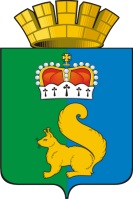 ПОСТАНОВЛЕНИЕГЛАВЫ ГАРИНСКОГО ГОРОДСКОГО ОКРУГАКвалифика-ционные уровениКвалифика-ционные уровениПрофессиональныеквалификационные группыМинимальный размер должностных окладов(рублей)Профессиональная квалификационная группа«Общеотраслевые должности служащих первого уровня»Профессиональная квалификационная группа«Общеотраслевые должности служащих первого уровня»Профессиональная квалификационная группа«Общеотраслевые должности служащих первого уровня»Профессиональная квалификационная группа«Общеотраслевые должности служащих первого уровня»1квалифика-ционный уровень1квалифика-ционный уровеньсекретарь; 2960Профессиональная квалификационная группа«Общеотраслевые должности служащих второго уровня»Профессиональная квалификационная группа«Общеотраслевые должности служащих второго уровня»Профессиональная квалификационная группа«Общеотраслевые должности служащих второго уровня»Профессиональная квалификационная группа«Общеотраслевые должности служащих второго уровня»1квалифика-ционный уровень1квалифика-ционный уровеньинспектор по кадрам; 4015Профессиональная квалификационная группа «Общеотраслевые должности служащих третьего уровня»Профессиональная квалификационная группа «Общеотраслевые должности служащих третьего уровня»Профессиональная квалификационная группа «Общеотраслевые должности служащих третьего уровня»Профессиональная квалификационная группа «Общеотраслевые должности служащих третьего уровня»1квалифи-кационный уровеньбухгалтер;   экономистбухгалтер;   экономист49302квалифика-ционный уровеньдолжности служащих первого квалификационного уровня, по которым может устанавливаться II внутридолжностная категориябухгалтер, специалист по закупкам должности служащих первого квалификационного уровня, по которым может устанавливаться II внутридолжностная категориябухгалтер, специалист по закупкам 64303квалифика-ционный уровеньдолжности служащих первого квалификационного уровня, по которым может устанавливаться I внутридолжностная категориябухгалтердолжности служащих первого квалификационного уровня, по которым может устанавливаться I внутридолжностная категориябухгалтер69304квалифика-ционный уровеньдолжности служащих первого квалификационного уровня, по которым может устанавливаться производное должностное наименование «ведущий» экономист, контрактный управляющий должности служащих первого квалификационного уровня, по которым может устанавливаться производное должностное наименование «ведущий» экономист, контрактный управляющий 7480Квалифика-ционные уровениПрофессиональныеквалификационные группыМинимальный размер должност-ных окладов(рублей)Профессиональная квалификационная группа«Общеотраслевые профессии   рабочих  второго  уровня»Профессиональная квалификационная группа«Общеотраслевые профессии   рабочих  второго  уровня»Профессиональная квалификационная группа«Общеотраслевые профессии   рабочих  второго  уровня»1квалифика-ционный уровеньВодитель автомобиля; 5320№ппДолжности Размер повышающегокоэффициента 1Водительдо 1ДолжностькритериикоэффициентБухгалтер 2 категорииЗаместитель главного  бухгалтераГлавный бухгалтер Контрактный управляющий - знания законодательных и нормативных правовых актов, необходимых в работе в отрасли «Образование» и умение правильно довести их до подведомственных учреждений- правильность составления и сдачи отчетности в установленные сроки :- Министерство образования, Администрацию Гаринского городского округа  , статистику, фонд социального страхования, ИФНС, ГУ ПФР  - выполнение функции главного бухгалтера в обслуживаемых учреждениях;-совершенствование профессионального мастерства (курсы повышения квалификации, наличие награждений)  -владение и использование программных  продуктов необходимых в работе; -сложность выполняемой работы ;-своевременность  и добросовестность выполнения должностных     обязанностей и поручений, требующих  особой моральной или материальной ответственности     до 3Ведущий экономистСпециалист по закупкам-знания законодательных и нормативных правовых актов, необходимых в работе в отрасли «Образование» и умение правильно довести их до подведомственных учреждений- правильность составления и своевременность представления отчетности в  Северный Управленческий округ,  Правительство Свердловской области, Министерство образования, в структурные подразделения  Администрации Гаринского городского округа , статистику, фонд социального страхования, ИФНС, ГУ ПФР -владение и использование программного   продуктами необходимых в работе -совершенствование профессионального мастерства (курсы повышения квалификации, наличие награждений) -сложность выполняемой работы ;-своевременность  и добросовестность выполнения должностных     обязанностей и поручений, требующих  особой моральной или материальной ответственности     до 3СекретарьИнспектор по кадрам-знания законодательных и нормативных правовых актов, необходимых в работе в отрасли «Образование» и умение правильно довести их до подведомственных учреждений- знание стандартов унифицированной системы организационно-распорядительной  документации, порядка контроля за прохождением служебных документов -совершенствование профессионального мастерства (курсы повышения квалификации, наличие вознаграждения)-сложность выполняемой работы ;-своевременность  и добросовестность выполнения должностных     обязанностей и поручений, требующих  особой моральной или материальной ответственности     до 3Водитель -сложность выполняемой работы-своевременность  и добросовестность выполнения должностных     обязанностей и поручений, требующих  особой моральной или материальной ответственности     -обеспечение безаварийной, безотказной и бесперебойной работы технических средств;до 2НаименованиеРазмер выплатыЗа работу в ночное время20%За совмещение профессий, за расширение зоны обслуживания , за увеличение объема работы  по соглашению сторонРайонный коэффициент20%Стаж работыРазмер надбавки ( в процентах к должностному окладу), за фактически отработанное времяот 1  до 5 лет10%от 5 до 10 лет15%от 10 до 15 лет20%от 15 до 20 лет        25%свыше  2030%показатели% выполненияСвоевременное и качественное предоставление отчётности10%Высокая исполнительская дисциплина и компетентность в принятии управленческих решений10%Своевременное  выполнение срочных и ответственных работ10%Инициатива, творчество и применение в работе современных форм и методов организации труда10%Качественная подготовка и своевременная сдача отчетности10%Оперативность и качественный результат труда10%Участие в течении месяца в выполнении важных работ, мероприятий10%Своевременность и качество ведения документации бухгалтерского учета и отчетности10%Обеспечение безаварийной, безотказной и бесперебойной работы технических средств и оборудования, установленных правил техники безопасности и противопожарной профилактики10%Представление необходимой учетно- финансовой документации.10%